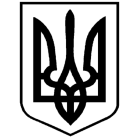 МІНІСТЕРСТВО ОСВІТИ І НАУКИ УКРАЇНИЗАСТАВНІВСЬКИЙ  ЗАКЛАД ЗАГАЛЬНОЇ СЕРЕДНЬОЇ ОСВІТИ  І-ІІІ СТУПЕНІВ59400,  м. Заставна, вул. Незалежності, 112 а   zastzosh.i.uaН А К А З                                                       м. Заставна                                            03 жовтня 2022 р.							               №  __Про  організацію і проведення в закладі освітиМісячника військово-патріотичного виховання      На виконання Законів України «Про освіту», «Про затвердження Указу Президента України «Про введення воєнного стану в Україні», Указів Президента України від 18.05.2019 №286/2019 «Про стратегію національно-патріотичного виховання», від 16.03.2022 №143/2022 «Про загальнонаціо- нальну хвилину мовчання за загиблими внаслідок збройної агресії Російської Федерації проти України», постанов Верховної Ради України від 17.12.2021 № 1982-ХІ «Про відзначення пам’ятних дат і ювілеїв у 2022-2023 роках», Кабінету Міністрів України від 10.07.2019 № 689 «Питання проведення моніторингу наркотичної та алкогольної ситуації в Україні», від 09.12.2020 № 1236 «Про встановлення карантину та запровадження обмежувальних протиепідемічних заходів з метою запобігання поширенню на території України гострої респіраторної хвороби COVID-19, спричиненої коронавірусом SARS-CoV-2», Концепції реалізації державної політики у сфері реформування загальної середньої освіти «Нова українська школа» на період до 2029 року, схваленої розпорядженням Кабінету Міністрів України від 14.12.2016 №988-р, розпорядження Кабінету Міністрів України від 20.02.2020 №117-р «Про затвердження Національного плану управління відходами до 2030 року», наказів Міністерства освіти і науки України від 07.09.2000 №439 «Про затвердження Рекомендацій щодо порядку використання державної символіки в навчальних закладах України», від 31.10.2011 №1243 «Про Основні орієнтири виховання учнів 1-11 класів загальноосвітніх навчальних закладів України», від 02.10.2018 № 1047 «Методичні рекомендації щодо виявлення, реагування на випадки домашнього насильства і взаємодії педагогічних працівників із іншими органами та службами», листів Міністерства освіти і науки України від 18.05.2018 № 1/11-5480 «Методичні рекомендації щодо запобігання та протидії насильству», від 29.01.2019 № 1/19-881 «Рекомендації для закладів освіти щодо застосування норм Закону України «Про внесення змін до деяких законодавчих актів України щодо протидії булінгу (цькуванню)» від 18 грудня 2018 р. № 2657-VIII, від 10.08.2022 № 1/9105-22 «Щодо організації виховного процесу 2 в закладах освіти у 2022/2023 н.р.», рішень Чернівецької обласної ради VII скликання від 06.08.2020 «Про започаткування обов’язкового виконання учнями, вихованцями, педагогічними працівниками у закладах загальної середньої освіти Державного Гімну України», VIII скликання від 30.06.2021 № 150-3/21 «Про встановлення в Чернівецькій області Дня пам’яті загиблих буковинців під час проведення операції об’єднаних сил на території Донецької та Луганської областей», «Стратегії виховання особистості в системі освіти Чернівецької області на 2016-2025 роки», затвердженої рішенням колегії Департаменту освіти і науки облдержадміністрації від 15.04.2016 №1/2, наказу Департаменту освіти і науки від 11.08.2022 р. №158  «Про організацію виховної роботи в освітніх закладах області  в 2022/20223 навчальному році», з метою вшанування мужності та героїзму захисників незалежності і територіальної цілісності України, військово-патріотичного та морально-етичного виховання підростаючого покоління, формування патріотичної свідомості, вивчення історії рідного краю, збереження та розвитку національних традицій НАКАЗУЮ:	         1. Провести в школі Місячник військово-патріотичного виховання з 03 по 31.10.2022 р.    2. Затвердити план проведення Місячника військово-патріотичного виховання в закладі освіти.    3. Класним керівникам 1-11 класів взяти активну участь у проведенні заходів Місячника.        4. Матеріали проведення Місячника висвітлювати на сайті закладу освіти.       5. Контроль за виконанням даного наказу покласти на заступника директора закладу з виховної роботи Микитей С.В..            Директор ЗЗСО:			             Надія БАЧИНСЬКАЗ наказом ознайомлені:                  		    Микитей С.В.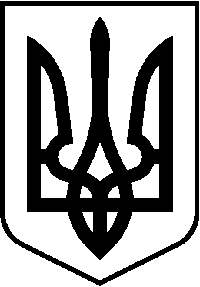 МІНІСТЕРСТВО ОСВІТИ І НАУКИ УКРАЇНИЗАСТАВНІВСЬКИЙ  ЗАКЛАД ЗАГАЛЬНОЇ СЕРЕДНЬОЇ ОСВІТИ  І-ІІІ СТУПЕНІВ59400,  м. Заставна, вул. Незалежності, 112 а  zastzosh.i.uaН А К А З                                                                 м. Заставна                                            31 жовтня 2022 р.							             №  __Про  підсумки проведення в закладі освітиМісячника військово-патріотичного виховання	      На виконання Законів України «Про освіту», «Про затвердження Указу Президента України «Про введення воєнного стану в Україні», Указів Президента України від 18.05.2019 №286/2019 «Про стратегію національно-патріотичного виховання», від 16.03.2022 №143/2022 «Про загальнонаціо- нальну хвилину мовчання за загиблими внаслідок збройної агресії Російської Федерації проти України», постанов Верховної Ради України від 17.12.2021 № 1982-ХІ «Про відзначення пам’ятних дат і ювілеїв у 2022-2023 роках», Кабінету Міністрів України від 10.07.2019 № 689 «Питання проведення моніторингу наркотичної та алкогольної ситуації в Україні», від 09.12.2020 № 1236 «Про встановлення карантину та запровадження обмежувальних протиепідемічних заходів з метою запобігання поширенню на території України гострої респіраторної хвороби COVID-19, спричиненої коронавірусом SARS-CoV-2», Концепції реалізації державної політики у сфері реформування загальної середньої освіти «Нова українська школа» на період до 2029 року, схваленої розпорядженням Кабінету Міністрів України від 14.12.2016 №988-р, розпорядження Кабінету Міністрів України від 20.02.2020 №117-р «Про затвердження Національного плану управління відходами до 2030 року», наказів Міністерства освіти і науки України від 07.09.2000 №439 «Про затвердження Рекомендацій щодо порядку використання державної символіки в навчальних закладах України», від 31.10.2011 №1243 «Про Основні орієнтири виховання учнів 1-11 класів загальноосвітніх навчальних закладів України», від 02.10.2018 № 1047 «Методичні рекомендації щодо виявлення, реагування на випадки домашнього насильства і взаємодії педагогічних працівників із іншими органами та службами», листів Міністерства освіти і науки України від 18.05.2018 № 1/11-5480 «Методичні рекомендації щодо запобігання та протидії насильству», від 29.01.2019 № 1/19-881 «Рекомендації для закладів освіти щодо застосування норм Закону України «Про внесення змін до деяких законодавчих актів України щодо протидії булінгу (цькуванню)» від 18 грудня 2018 р. № 2657-VIII, від 10.08.2022 № 1/9105-22 «Щодо організації виховного процесу 2 в закладах освіти у 2022/2023 н.р.», рішень Чернівецької обласної ради VII скликання від 06.08.2020 «Про започаткування обов’язкового виконання учнями, вихованцями, педагогічними працівниками у закладах загальної середньої освіти Державного Гімну України», VIII скликання від 30.06.2021 № 150-3/21 «Про встановлення в Чернівецькій області Дня пам’яті загиблих буковинців під час проведення операції об’єднаних сил на території Донецької та Луганської областей», «Стратегії виховання особистості в системі освіти Чернівецької області на 2016-2025 роки», затвердженої рішенням колегії Департаменту освіти і науки облдержадміністрації від 15.04.2016 №1/2, наказу Департаменту освіти і науки від 11.08.2022 р. №158  «Про організацію виховної роботи в освітніх закладах області  в 2022/20223 навчальному році», від 03.10.2022 р. №__  наказу по школі «Про  організацію і проведення в закладі освіти Місячника військово-патріотичного виховання», з метою вшанування мужності та героїзму захисників незалежності і територіальної цілісності України, військово-патріотичного та морально-етичного виховання підростаючого покоління, формування патріотичної свідомості, вивчення історії рідного краю, збереження та розвитку національних традицій,посилення суспільної уваги та турботи про захисників рідної землі в закладі освіти  з 03 по 31.10.2022 р. проведено Місячник військово -патріотичного виховання.        Протягом Місячника проведено виховні бесіди по класах та години спілкування «Україна у моєму серці» (6-А), «Гарячі серця» (7-Б),  «Волонтер – мирний воїн» (10), «Ніхто, крім нас!» (11), «Історія героїв АТО» (9-А), «Ми боремося за українську землю» (9-Б),«Під час війни добру є місце» (8-А), «Бабин Яр – це трагедія всього людства». У 8-Б кл. ( Мотовилець О.І.) проведена вікторина, присвячена Дню українського козацтва, у 2-Б класі (Спісак С.С.) «Справжні козаки», у 2-В кл. (кБабич І.Б.)  - гра «Як ми стали однокашниками», у 2-А класі (Ткач Т.І.)  - вікторина-забава «Ми роду козацького діти».       Напередодні Дня захисника України  проведено  загальношкільний урок-реквієм, присвячений захисникам рідної землі, їх бойовому подвигу: «Дякуємо, наші захисники!» (3-А  Онищенко Г.Г.), «Дякуємо вам, славні герої!» (8-А Самборська Г.І.),  «Майбутні захисники України» (9-А  Колесник У.В.), «Стежками козацького роду» (9-Б  Чіботар Л.В.), «Ми  - козацького роду» (6-А  Черній С.В.),«Ми – нащадки козаків» (1-Б Михайлюк Л.М.), «Зростаємо мужніми»(2-Б  Спісак С.С.), «Козацькому роду – нема переводу» (2-А  Семенюк О.В.),  «Покрова. День захисника України» (11 Гуштик О.І.). Учні 4-Б класу (Лабюк Т.Д.)  складали вірші про козаків, учні та 3-А класу (Ткач Т.І.) виготовляли вітальні листівки батькам до свята. У фойє школи демонструвалася виставка книг «Біль, гордість і надія України», відео до Дня захисника України,  демонструвалася виставка дитячих малюнків.       Члени «Молодої Просвіти» під керівництвом вчителя історії Орлик М.М. підготували і провели виступи перед учнями на тему: «350 років із дня народження  П. Орлика,  гетьмана України, упорядника "Конституції  Пилипа Орлика».    До Дня захисника України батьки, учні  та вчителі закладу освіти зібрали і відправили гостинці, малюнки і листи з привітаннями та побажаннями миру нашим героям на передову.  Матеріали про проведені заходи розміщені на сайті закладу освіти.Виходячи з вище сказаногоНАКАЗУЮ:Відзначити належний рівень проведення в закладі Місячника військово-патріотичного виховання.Відзначити активну участь у проведенні  заходів вчителя історії Орлик М.М., класних керівників  Семенюк О.В., Спісак С.С., Бабич І.Б.,  Онищенко Г.Г., Ткач Т.І.,  Лабюк Т.Д., Михайлюк Л.М., Солотвінської Л.І., Чернія С.В., Мігалескул О.В., Довгань Т.В.,   Самборської Г.І., Мотовилець О.І., Колесник У.В., Чіботар Л.В., Швед Т.І.,  Гуштик О.І., Козарійчука М.М.Контроль за виконанням даного наказу покласти на заступника директора закладу з виховної роботи Микитей С.В.             Директор ЗЗСО:			         Надія БАЧИНСЬКА З наказом ознайомлені:                  	         Микитей С.В.